Задание по _биологии___7 класс____на неделю с 21 по 26 декабря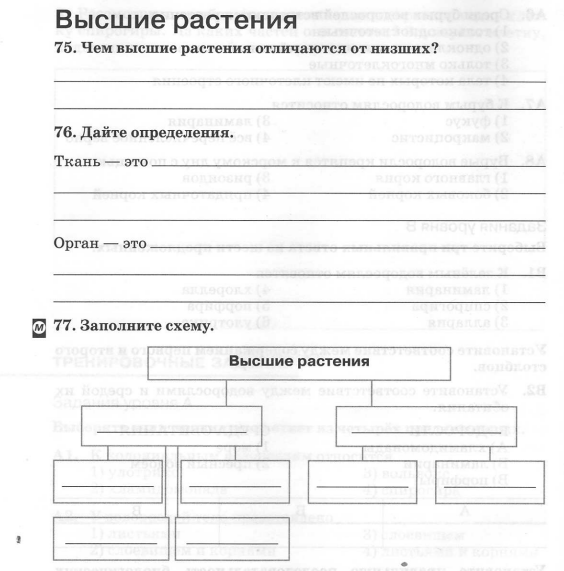 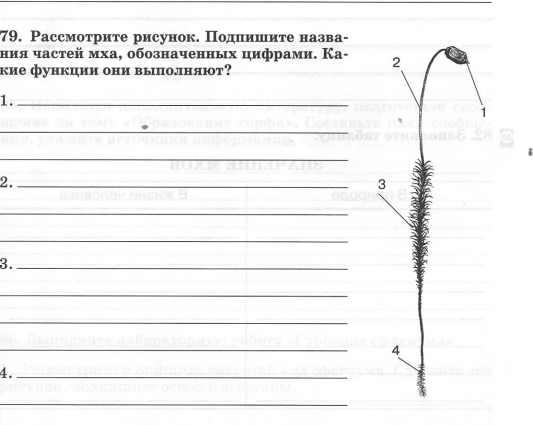 Скидываем сюда см. слайд ниже!!!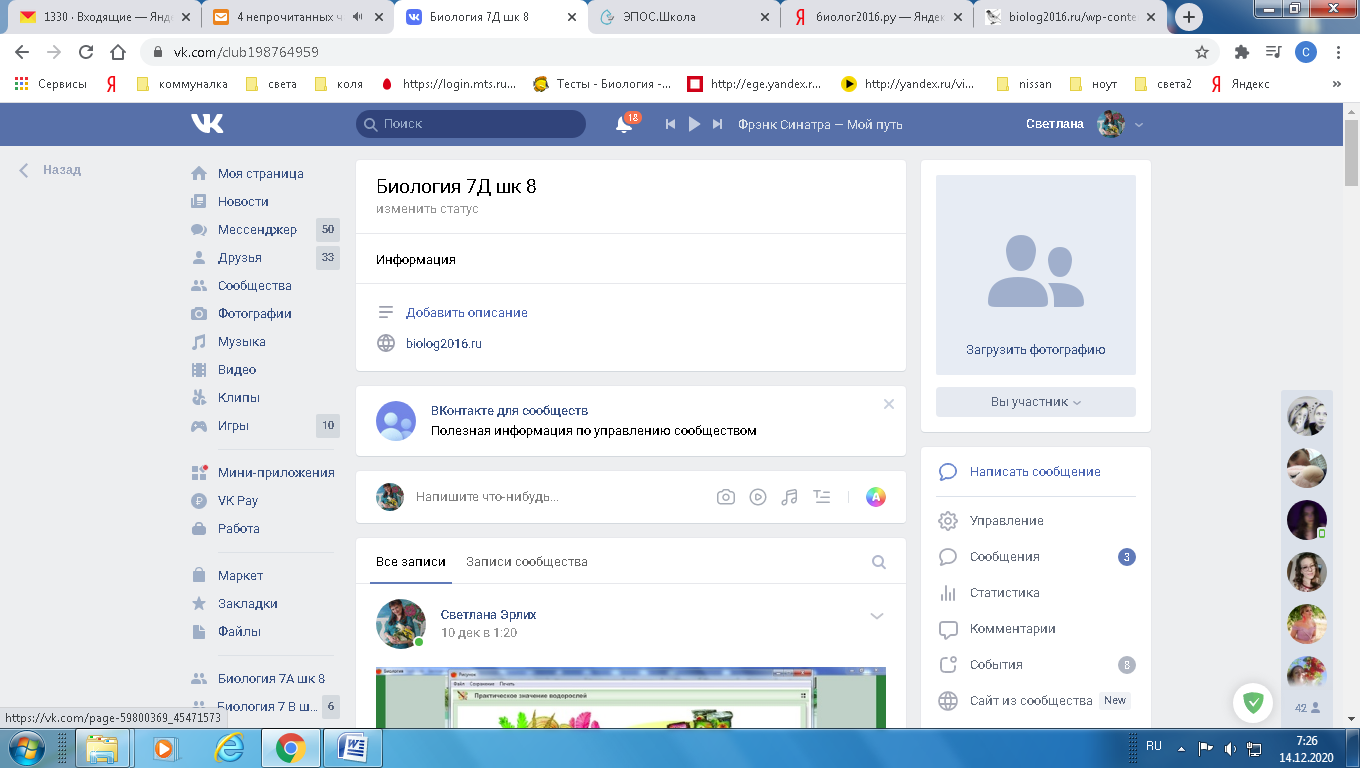 Дата урокаЗаданиеКонтроль(куда высылать) 14.12Тема урока Высшие растения. Отдел МоховидныеПросмотреть видеурок по ссылкеhttps://resh.edu.ru/subject/lesson/2656/main/Сделать задания ниже в файле!!!Задания выполняют выборочно, пропишу в сообщестов и в беседах класса., не лично в лс вк Светлане ЭрлихВысылаем в лс сообщества.!!!!!7А-https://vk.com/club1987635567Б-https://vk.com/club1987638137В-https://vk.com/club1987639457Г-https://vk.com/club198764711 7Д-https://vk.com/club198764959